UkraineUkraineUkraineUkraineJune 2023June 2023June 2023June 2023SundayMondayTuesdayWednesdayThursdayFridaySaturday12345678910PentecostPentecost1112131415161718192021222324252627282930Constitution DayNOTES: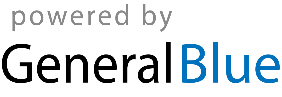 